مسائل تُعرض على مؤتمر الأطراف لكي يتخذ إجراءً بشأنها في اجتماعه الأول: برنامج عمل الأمانة وميزانيتها لفترة السنتين ٢٠١٨-2019برنامج عمل الأمانة وميزانيتها للفترة ٢٠١٨-2019إضافةلمحة عامة عن الموارد المطلوبة لكل من الخيارات المقترحة لأمانة اتفاقية ميناماتامذكرة من الأمانةتتضمن هذه المذكرة جدولاً يقدم لمحة عامة عن الموارد اللازمة لأنشطة أمانة ميناماتا (انظر الوثيقة UNEP/MC/COP.1/21/Add.1)) وللخيارات المقترحة للأمانة في جنيف (الدمج أو الأمانة الفرعية أو الأمانة القائمة بذاتها)، ولأغراض إقامة أمانة مستقلة (قائمة بذاتها) في المواقع الخمسة الأخرى المقترحة (انظر الوثيقة UNEP/MC/COP.1/21/Add.2)). وقد أوردت هذه الأرقام لغرض الإيضاح فقط. وهي تشمل تكاليف دعم البرامج البالغة 13 في المائة.  ولا تشمل المساهمة المحتملة للبلد المضيف.لمحة عامة عن الموارد المطلوبة لكل من الخيارات المقترحة لأمانة اتفاقية ميناماتا بشأن الزئبق(بدولارات الولايات المتحدة)_____________MCالأمم المتحدةالأمم المتحدةUNEP/ MC/COP.1/21/Add.4Distr.: General25 August 2017ArabicOriginal: Englishبرنامج الأمم المتحدة للبيئة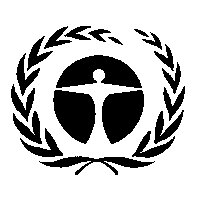 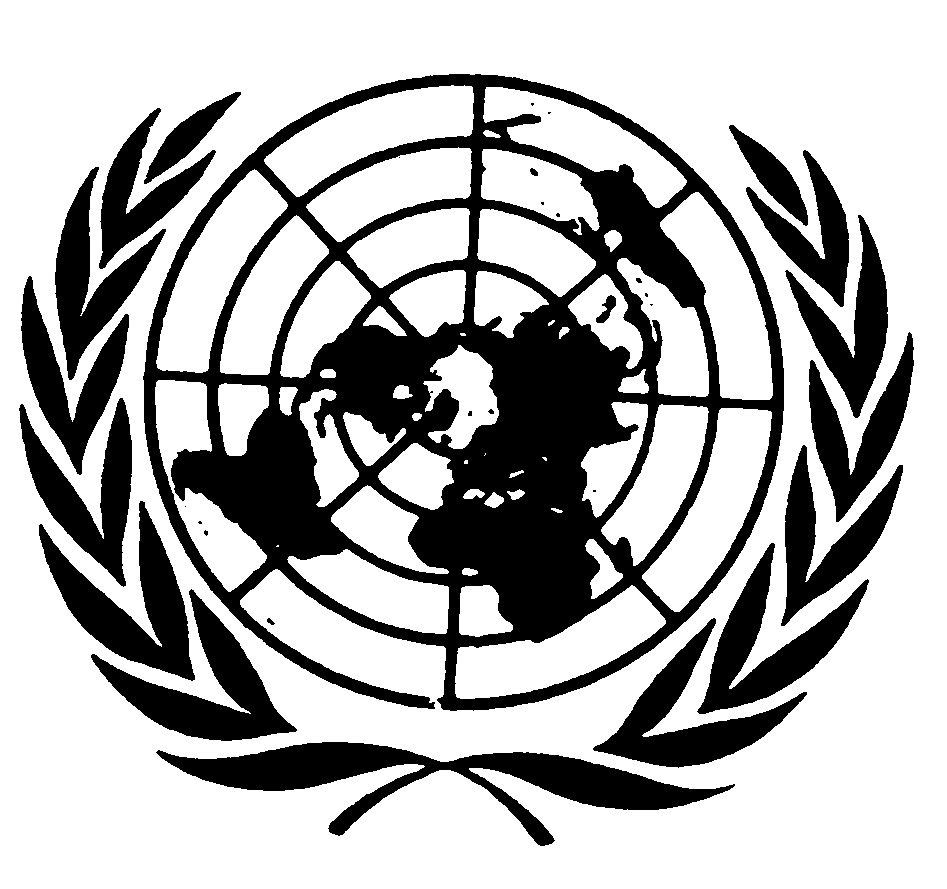 مؤتمر الأطراف في اتفاقية ميناماتابشأن الزئبقالاجتماع الأولجنيف، 24-29 أيلول/سبتمبر 2017البند 5 (د) من جدول الأعمال المؤقت*الخيار ١ (أ): الدمججنيفالصندوق الاستئماني العامالصندوق الاستئماني العامالصندوق الاستئماني الخاصالصندوق الاستئماني الخاص٢٠١٨٢٠١٩٢٠١٨٢٠١٩الأنشطة٩٥٠ ٣٨٩ ٢٤٥٠ ٣٣٣ ٢٥٠٠ ٤٤٦ ٣٤٠٠ ٨١٩ ٣الموظفون٦٢٩ ٧١٨ ٢٦٢٩ ٧١٨ ٢--المجموع الفرعي٥٧٩ ١٠٨ ٥٠٧٩ ٠٥٢ ٥٥٠٠ ٤٤٦ ٣٤٠٠ ٨١٩ ٣المجموع لفترة السنتين٦٥٨ ١٦٠ ١٠٦٥٨ ١٦٠ ١٠٩٠٠ ٢٦٥ ٧٩٠٠ ٢٦٥ ٧الخيار ١ (ب): الأمانة الفرعيةجنيفالصندوق الاستئماني العامالصندوق الاستئماني العامالصندوق الاستئماني الخاصالصندوق الاستئماني الخاص٢٠١٨٢٠١٩٢٠١٨٢٠١٩الأنشطة٩٥٠ ٣٨٩ ٢٤٥٠ ٣٣٣ ٢٥٠٠ ٤٤٦ ٣٤٠٠ ٨١٩ ٣الموظفون٥٠٣ ٧٤٥ ٢٥٠٣ ٧٤٥ ٢--المجموع الفرعي٤٥٣ ١٣٥ ٥٩٥٣ ٠٧٨ ٥٥٠٠ ٤٤٦ ٣٤٠٠ ٨١٩ ٣المجموع لفترة السنتين٤٠٦ ٢١٤ ١٠٤٠٦ ٢١٤ ١٠٩٠٠ ٢٦٥ ٧٩٠٠ ٢٦٥ ٧الخيار 2:الأمانة القائمة بذاتهاجنيفالصندوق الاستئماني العامالصندوق الاستئماني العامالصندوق الاستئماني الخاصالصندوق الاستئماني الخاص٢٠١٨٢٠١٩٢٠١٨٢٠١٩الأنشطة٩٥٠ ٣٨٩ ٢٤٥٠ ٣٣٣ ٢٥٠٠ ٤٤٦ ٣٤٠٠ ٨١٩ ٣الموظفون١٩٨ ٢٦٦ ٣١٩٨ ٢٦٦ ٣--المجموع الفرعي١٤٨ ٦٥٦ ٥٦٤٨ ٥٩٩ ٥٥٠٠ ٤٤٦ ٣٤٠٠ ٨١٩ ٣المجموع لفترة السنتين٧٩٦ ٢٥٥ ١١٧٩٦ ٢٥٥ ١١٩٠٠ ٢٦٥ ٧٩٠٠ ٢٦٥ ٧الخيار 2:الأمانة القائمة بذاتهابانكوكالخيار 2:الأمانة القائمة بذاتهابانكوكالخيار 2:الأمانة القائمة بذاتهابانكوكالصندوق الاستئماني العامالصندوق الاستئماني العامالصندوق الاستئماني العامالصندوق الاستئماني العامالصندوق الاستئماني العامالصندوق الاستئماني الخاصالصندوق الاستئماني الخاصالصندوق الاستئماني الخاص٢٠١٨٢٠١٨٢٠١٩٢٠١٩٢٠١٩٢٠١٨٢٠١٨٢٠١٩الأنشطةالأنشطةالأنشطة٧٥٠ ٨٩٢ ١٧٥٠ ٨٩٢ ١٢٥٠ ٨٣٦ ١٢٥٠ ٨٣٦ ١٢٥٠ ٨٣٦ ١٥٠٠ ٤٤٦ ٣٥٠٠ ٤٤٦ ٣٤٠٠ ٨١٩ ٣الموظفونالموظفونالموظفون٤١٩ ١٦٥ ٢٤١٩ ١٦٥ ٢٤١٩ ١٦٥ ٢٤١٩ ١٦٥ ٢٤١٩ ١٦٥ ٢---المجموع الفرعيالمجموع الفرعيالمجموع الفرعي١٦٩ ٠٥٨ ٤١٦٩ ٠٥٨ ٤٦٦٩ ٠٠١ ٤٦٦٩ ٠٠١ ٤٦٦٩ ٠٠١ ٤٥٠٠ ٤٤٦ ٣٥٠٠ ٤٤٦ ٣٤٠٠ ٨١٩ ٣المجموع لفترة السنتينالمجموع لفترة السنتينالمجموع لفترة السنتين٨٣٨ ٠٥٩ ٨٨٣٨ ٠٥٩ ٨٨٣٨ ٠٥٩ ٨٨٣٨ ٠٥٩ ٨٨٣٨ ٠٥٩ ٨٩٠٠ ٢٦٥ ٧٩٠٠ ٢٦٥ ٧٩٠٠ ٢٦٥ ٧الخيار 2:الأمانة القائمة بذاتهانيروبيالصندوق الاستئماني العامالصندوق الاستئماني العامالصندوق الاستئماني العامالصندوق الاستئماني العامالصندوق الاستئماني العامالصندوق الاستئماني الخاصالصندوق الاستئماني الخاصالصندوق الاستئماني الخاصالصندوق الاستئماني الخاصالصندوق الاستئماني الخاص٢٠١٨٢٠١٨٢٠١٩٢٠١٩٢٠١٩٢٠١٨٢٠١٨٢٠١٩٢٠١٩الأنشطةالأنشطة٢٣٠ ٦٦٢ ١٢٣٠ ٦٦٢ ١٧٣٠ ٦٠٥ ١٧٣٠ ٦٠٥ ١٧٣٠ ٦٠٥ ١٥٠٠ ٤٤٦ ٣٥٠٠ ٤٤٦ ٣٤٠٠ ٨١٩ ٣٤٠٠ ٨١٩ ٣الموظفونالموظفون٥٦٣ ١٠٧ ٢٥٦٣ ١٠٧ ٢٥٦٣ ١٠٧ ٢٥٦٣ ١٠٧ ٢٥٦٣ ١٠٧ ٢----المجموع الفرعيالمجموع الفرعي٧٩٣ ٧٦٩ ٣٧٩٣ ٧٦٩ ٣٢٩٣ ٧١٣ ٣٢٩٣ ٧١٣ ٣٢٩٣ ٧١٣ ٣٥٠٠ ٤٤٦ ٣٥٠٠ ٤٤٦ ٣٤٠٠ ٨١٩ ٣٤٠٠ ٨١٩ ٣المجموع لفترة السنتينالمجموع لفترة السنتين٠٨٦ ٤٨٣ ٧٠٨٦ ٤٨٣ ٧٠٨٦ ٤٨٣ ٧٠٨٦ ٤٨٣ ٧٠٨٦ ٤٨٣ ٧٩٠٠ ٢٦٥ ٧٩٠٠ ٢٦٥ ٧٩٠٠ ٢٦٥ ٧٩٠٠ ٢٦٥ ٧الخيار 2:الأمانة القائمة بذاتهاأوساكاالصندوق الاستئماني العامالصندوق الاستئماني العامالصندوق الاستئماني العامالصندوق الاستئماني الخاصالصندوق الاستئماني الخاصالصندوق الاستئماني الخاص٢٠١٨٢٠١٩٢٠١٩٢٠١٨٢٠١٩الأنشطةالأنشطة٠٠٠ ٩٢١ ١٥٠٠ ٨٦٤ ١٥٠٠ ٨٦٤ ١٥٠٠ ٤٤٦ ٣٤٠٠ ٨١٩ ٣الموظفونالموظفون٠٩٨ ٥١٥ ٢٠٩٨ ٥١٥ ٢٠٩٨ ٥١٥ ٢--المجموع الفرعيالمجموع الفرعي٠٩٨ ٤٣٦ ٤٥٩٨ ٣٧٩ ٤٥٩٨ ٣٧٩ ٤٥٠٠ ٤٤٦ ٣٤٠٠ ٨١٩ ٣المجموع لفترة السنتينالمجموع لفترة السنتين٦٩٦ ٨١٥ ٨٦٩٦ ٨١٥ ٨٦٩٦ ٨١٥ ٨٩٠٠ ٢٦٥ ٧٩٠٠ ٢٦٥ ٧الخيار ٢:الأمانة القائمة بذاتهافييناالصندوق الاستئماني العامالصندوق الاستئماني العامالصندوق الاستئماني العامالصندوق الاستئماني الخاصالصندوق الاستئماني الخاصالصندوق الاستئماني الخاص٢٠١٨٢٠١٩٢٠١٩٢٠١٨٢٠١٩الأنشطةالأنشطة١٥٠ ٩٨٣ ١٦٥٠ ٩٢٦ ١٦٥٠ ٩٢٦ ١٥٠٠ ٤٤٦ ٣٤٠٠ ٨١٩ ٣الموظفونالموظفون٩٨٨ ٣٥٨ ٢٩٨٨ ٣٥٨ ٢٩٨٨ ٣٥٨ ٢--المجموع الفرعيالمجموع الفرعي١٣٨ ٣٤٢ ٤٦٣٨ ٢٨٥ ٤٦٣٨ ٢٨٥ ٤٥٠٠ ٤٤٦ ٣٤٠٠ ٨١٩ ٣المجموع لفترة السنتينالمجموع لفترة السنتين٧٧٦ ٦٢٧ ٨٧٧٦ ٦٢٧ ٨٧٧٦ ٦٢٧ ٨٩٠٠ ٢٦٥ ٧٩٠٠ ٢٦٥ ٧الخيار 2:الأمانة القائمة بذاتهاواشنطن العاصمةالصندوق الاستئماني العامالصندوق الاستئماني العامالصندوق الاستئماني العامالصندوق الاستئماني الخاصالصندوق الاستئماني الخاصالصندوق الاستئماني الخاص٢٠١٨٢٠١٩٢٠١٩٢٠١٨٢٠١٩الأنشطةالأنشطة٠٥٠ ٣٥٦ ٢٥٥٠ ٢٩٩ ٢٥٥٠ ٢٩٩ ٢٥٠٠ ٤٤٦ ٣٤٠٠ ٨١٩ ٣الموظفونالموظفون٠٩٨ ٥١٥ ٢٠٩٨ ٥١٥ ٢٠٩٨ ٥١٥ ٢--المجموع الفرعيالمجموع الفرعي١٤٨ ٨٧١ ٤ ٦٤٨ ٨١٤ ٤٦٤٨ ٨١٤ ٤٥٠٠ ٤٤٦ ٣٤٠٠ ٨١٩ ٣المجموع لفترة السنتينالمجموع لفترة السنتين٧٩٦ ٦٨٥ ٩٧٩٦ ٦٨٥ ٩٧٩٦ ٦٨٥ ٩٩٠٠ ٢٦٥ ٧٩٠٠ ٢٦٥ ٧